แบบใบลาไปประกอบพิธีฮัจย์ ณ เมืองเมกกะ ประเทศซาอุดิอาระเบียเขียนที่……………………..……………………………………..…..วันที่………..เดือน…………………………….พ.ศ……………….เรื่อง  ขอลาไปประกอบพิธีฮัจย์เรียน  เลขาธิการคณะกรรมการการศึกษาขั้นพื้นฐาน		ข้าพเจ้า...............................................................ตำแหน่ง.........................................................โรงเรียน	...................................................................สังกัดสำนักงานเขตพื้นที่การศึกษามัธยมศึกษาสงขลา สตูลเข้ารับราชการเมื่อวันที่............เดือน.......................พ.ศ............ข้าพเจ้า      ยังไม่เคย      เคย  ไปประกอบพิธีฮัจย์  บัดนี้  มีศรัทธาจะไปประกอบพิธีฮัจย์ 
ณ เมืองเมกกะ ประเทศซาอุดิอาระเบีย จึงขออนุญาตลาหยุดราชการ ตั้งแต่วันที่............เดือน..........................พ.ศ............ ถึงวันที่.............เดือน..................................พ.ศ................ มีกำหนด....................วัน						(ลงชื่อ)........................................................					   	        (......................................................)ความเห็นผู้บังคับบัญชาชั้นต้น..........................................................................................................................................................................						(ลงชื่อ)...........................................................							(.....................................................)						ผู้อำนวยการโรงเรียน.....................................ความเห็นผู้บังคับบัญชา..........................................................................................................................................................................						(ลงชื่อ)...........................................................							(.....................................................)				          ผู้อำนวยการสำนักงานเขตพื้นที่การศึกษามัธยมศึกษาสงขลา สตูลคำสั่ง				 อนุญาต		 ไม่อนุญาต..........................................................................................................................................................................						(ลงชื่อ)...........................................................							(.....................................................)						ตำแหน่ง..........................................................หมายเหตุ : - ผู้ประสงค์จะลาไปประกอบพิธีฮัจย์ ณ เมืองเมกกะ ประเทศซาอุดิอาระเบีย ต้องนำเสนอหรือจัดส่งใบลาต่อผู้บังคับบัญชา    ตามลำดับก่อนวันลาไม่น้อยกว่า 60 วัน (ถ้ายื่นเรื่องล่วงหน้าไม่ครบ 60 วัน ต้องชี้แจงเหตุผลประกอบ)    พร้อมบันทึกมอบหมายปฏิบัติหน้าที่การงานค่าใช้จ่ายในการเดินทางไปต่างประเทศ	ชื่อผู้เดินทาง……………………………….………………………....ตำแหน่ง…………………………..……………………….	ระยะเวลาเดินทางไป – กลับ วันที่…………………………………….……ถึงวันที่…………………………………….….				ขอรับรองว่าข้อความข้างต้นเป็นความจริงทุกประการ				(ลงชื่อ)…………………………................(ผู้เดินทาง)				(ลงชื่อ)……………………………..............(ผู้บังคับบัญชาระดับผู้อำนวยการ)หมายเหตุ : โปรดระบุจำนวนเงินในช่องจำนวนเงิน และ กาเครื่องหมาย  ในช่องรายการประเภทการเงินสถานที่พักสามารถติดต่อได้		ข้าพเจ้า.............................................................ตำแหน่ง.........................................................โรงเรียน/กลุ่ม .........................................................สังกัดสำนักงานเขตพื้นที่การศึกษามัธยมศึกษาสงขลา สตูล ขณะอยู่ต่างประเทศสามารถติดต่อข้าพเจ้าได้ที่ ......................................................................................................................................................................................................................................................................................................................................................................................................................................................................................................................................................................................................................................................................................................................................................................................................................................................................................................โทรศัพท์หมายเลข.......................................................ซึ่งเป็นที่พักของ............................................................................................................................................................................................................................................................................................................................................................................................................................						(ลงชื่อ).................................................................						        (................................................................)					        ตำแหน่ง..................................................................	บันทึกข้อความ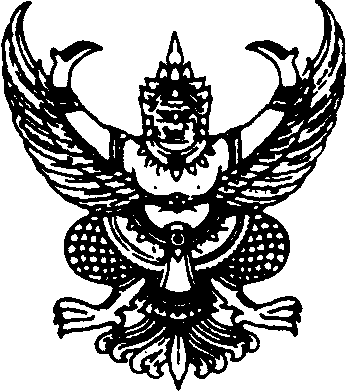 ส่วนราชการ								                       	.                                                                                                              ที่                                                             วันที่                                                   .   เรื่อง  มอบหมายปฏิบัติหน้าที่การงาน                                                                                .                                                        เรียน  ผู้อำนวยการโรงเรียน…………………………………………………………..		ด้วย ข้าพเจ้า.............................................................ตำแหน่ง.................................................มีความประสงค์ใบลาไปประกอบพิธีฮัจย์ ณ เมืองเมกกะ ประเทศซาอุดิอาระเบีย ตั้งแต่วันที่..........เดือน......................พ.ศ..............ถึงวันที่..........เดือน......................พ.ศ..............รวม..............วัน  ข้าพเจ้าจึงขอมอบหมายงานในหน้าที่ ดังต่อไปนี้		1..............................................................................................................................................		2..............................................................................................................................................		3..............................................................................................................................................ให้แก่..................................................................................ตำแหน่ง....................................................................เป็นผู้ปฏิบัติหน้าที่แทนจนกว่าข้าพเจ้าจะกลับมาปฏิบัติราชการตามเดิม		จึงเรียนมาเพื่อโปรดพิจารณา						ลงชื่อ...................................................... ผู้มอบหมาย				                           (.......................................................)			                      	ตำแหน่ง....................................................						ลงชื่อ...................................................... ผู้รับมอบหมาย				                           (.......................................................)			                      	ตำแหน่ง....................................................ความเห็นผู้บังคับบัญชา 		      อนุญาต      ไม่อนุญาต						ลงชื่อ...................................................... 				                           (.......................................................)			                            	ผู้อำนวยการโรงเรียน...............................	บันทึกข้อความส่วนราชการ								                       	.                                                                                                              ที่                                                             วันที่                                                   .   เรื่อง  ขอกลับเข้าปฏิบัติราชการ                                                                                       .                                                        เรียน  ผู้อำนวยการโรงเรียน…………………………………………………………..เรียน	สำนักงานเขตพื้นที่การศึกษามัธยมศึกษาสงขลา สตูล 		ตามที่สำนักงานคณะกรรมการการศึกษาขั้นพื้นฐาน อนุญาตให้ข้าพเจ้า................................... ตำแหน่ง ......................................... วิทยฐานะ............................. โรงเรียน ........................................................สำนักงานเขตพื้นที่การศึกษามัธยมศึกษาสงขลา สตูล ลาไปประกอบพิธีฮัจย์ ณ นครเมกกะ ประเทศซาอุดิอาระเบีย  ระหว่างวันที่..........เดือน......................พ.ศ..............ถึงวันที่..........เดือน......................พ.ศ.............. นั้น	ในการนี้ ข้าพเจ้า ...................................................................ขอรายงานตัวกลับเข้าปฏิบัติราชการตามเดิม ตั้งแต่วันที่ ....................................................................ตามสำเนาหนังสือเดินทางที่แนบมาพร้อมนี้		จึงเรียนมาเพื่อโปรดทราบ							 (................................................)				                    ตำแหน่ง ....................................................ความเห็นผู้บังคับบัญชา............................................................................................................................................................................................................................................................................................................................................................และขอรับรองว่า........................................................................................ตำแหน่ง.............................................ปฏิบัติราชการแล้ว ตั้งแต่วันที่ ........................................................................						ลงชื่อ...................................................... 				                           (.......................................................)			                            	ผู้อำนวยการโรงเรียน...............................หมายเหตุ :  แนบเอกสารสำเนาหนังสือเดินทางที่ชัดเจน                 (ที่มีภาพถ่ายเจ้าของหนังสือเดินทางและการ ประทับตรา เข้า – ออกต่างประเทศ)    รายการค่าใช้จ่ายจำนวนเงิน(บาท)เบิกจากเงินงบประมาณเบิกจากเงินนอกงบประมาณเงินส่วนตัวแหล่งเงินอื่น ๆเงินเดือน (ไม่ต้องรวมกับข้อ 2)เงินเดือน  - 30 x จำนวนวัน2.  ค่าใช้จ่ายในการเดินทาง     2.1 ค่าโดยสารเครื่องบิน     2.2  ค่าจัดทำวีซ่า     2.3 ค่าเบี้ยเลี้ยง     2.4 ค่าที่พัก     2.5 ค่าสนามบิน           -สนามบินกรุงเทพ           -สนามบินต่างประเทศ     2.6 ค่าพาหนะ           -ไป-กลับบ้าน-สนามบิน            ในต่างประเทศ     2.7 ค่าเครื่องแต่งตัว     2.8 ค่ารับรอง     2.9 ค่าลงทะเบียนการประชุม     2.10 ค่าของขวัญ     2.11 ค่าใช้จ่ายอื่น ๆ (ระบุ)รวมค่าใช้จ่าย (2)